Carte 1 : le monde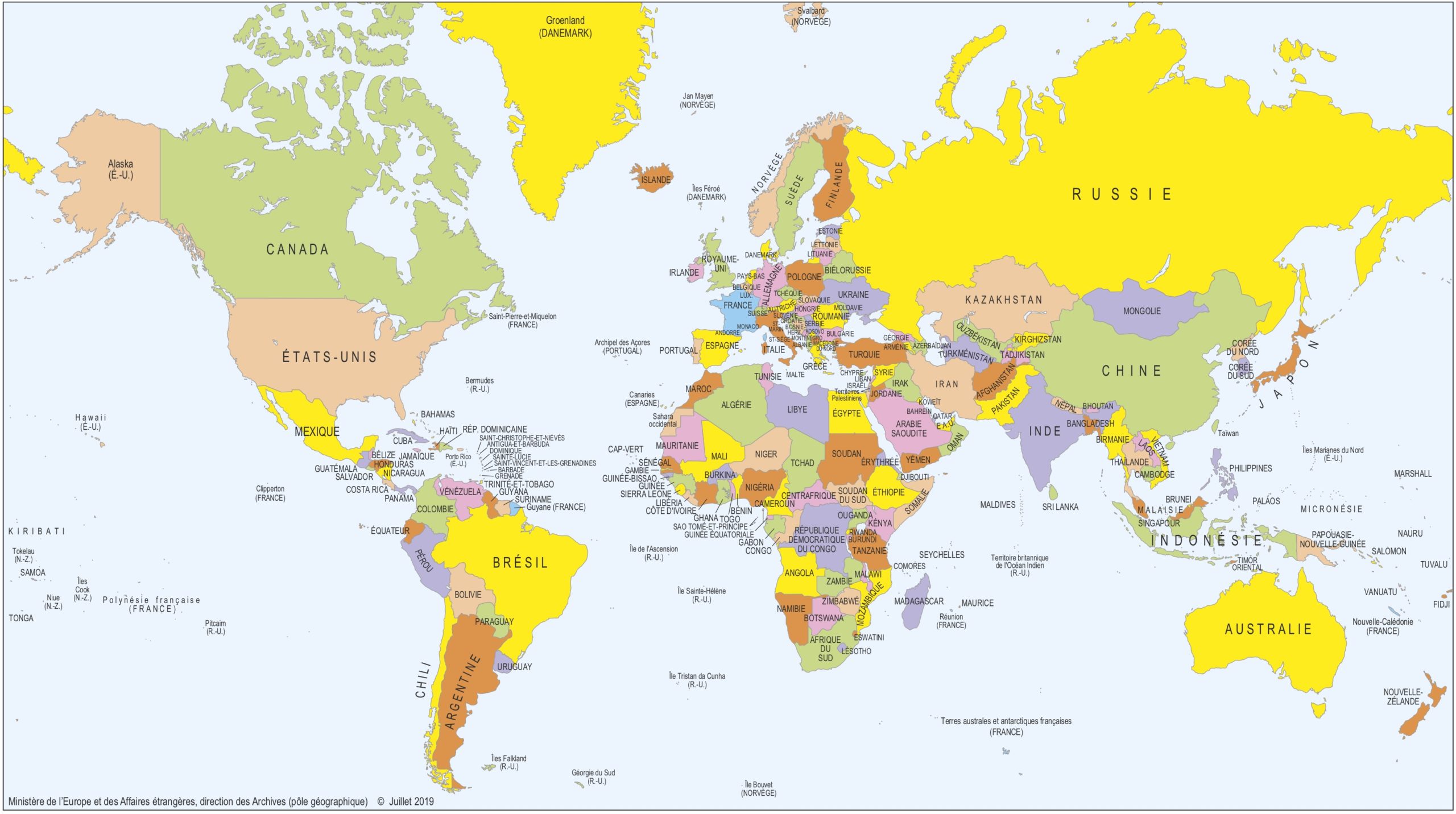 Carte 2 : l’Europe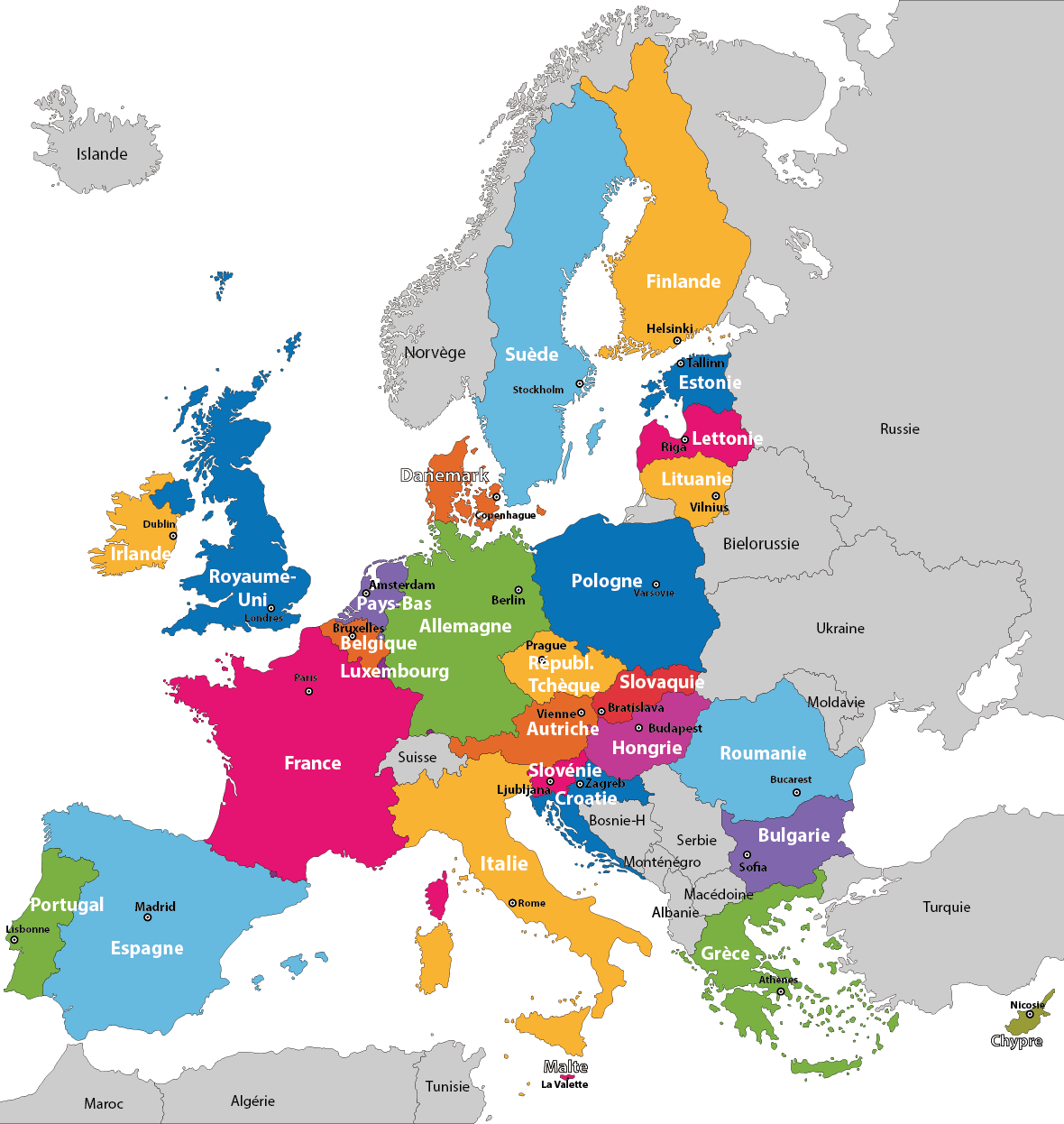 